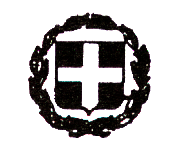 ΕΛΛΗΝΙΚΗ ΔΗΜΟΚΡΑΤΙΑ ΝΟΜΟΣ ΜΑΓΝΗΣΙΑΣ ΔΗΜΟΣ ΝΟΤΙΟΥ ΠΗΛΙΟΥΑργαλαστή 16 Σεπτεμβρίου  2022 Αριθ. Πρωτ.: 16156ΠΡΟΣΑποδέκτες(όπως ο πίνακας αποδεκτών)ΚΟΙΝ:Πρακτικογράφο Ο.Ε.ΘΕΜΑ: «Πρόσκληση σύγκλησης της Οικονομικής Επιτροπής για ΔΙΑ ΠΕΡΙΦΟΡΑΣ συνεδρίαση και λήψη αποφάσεων (άρθρο 75 του Ν.3852/2010 -ΦΕΚ 87Α'/7-6-2010, όπως αυτό αντικαταστάθηκε από το άρθρο 77 του Ν.4555/2018 - ΦΕΚ 133Α΄/19-7-2018, η με αριθ. 374/2022 Εγκύκλιος: Α.Π.: 39135/30-5-2022, με θέμα: «Λειτουργία Οικονομικής Επιτροπής και Επιτροπής Ποιότητας Ζωής», το άρθρο 48 του Ν.4940/22 – ΦΕΚ 112Α'/14-6-2022, με το οποίο καταργείται η παρ. 1 του άρθρου 10 της από 11.3.2020 Πράξης Νομοθετικού Περιεχομένου (Α΄ 55), η οποία κυρώθηκε με το άρθρο 2 του ν. 4682/2020 (Α΄ 76), όπως αντικαταστάθηκε με το άρθρο 67 του ν. 4830/2021 (Α΄ 169), περί του τρόπου λήψης αποφάσεων των συλλογικών οργάνων των Οργανισμών Τοπικής Αυτοδιοίκησης και των διοικητικών συμβουλίων των εποπτευόμενων νομικών προσώπων τους, το άρθρο 78 («Λήψη αποφάσεων συλλογικών οργάνων Ο.Τ.Α. α' και β' βαθμού και διοικητικών συμβουλίων εποπτευόμενων νομικών τους προσώπων κατά το διάστημα ισχύος των μέτρων αποφυγής της διάδοσης του κορωνοϊού COVID-19») του Ν. 4954/2022 – ΦΕΚ 136 Α'/9-7-2022)».Καλείστε σε ΔΙΑ ΠΕΡΙΦΟΡΑΣ συνεδρίαση την 21η του μηνός Σεπτεμβρίου  2022, ημέρα Τετάρτη και ώρα 11:00 – 12:00, για τη λήψη αποφάσεων στα θέματα της ημερήσιας διάταξης.            Για κάθε θέμα, θα σας αποσταλεί ηλεκτρονικά, από τη γραμματεία της Οικονομικής Επιτροπής, σχετική εισήγηση και παρακαλείσθε μέχρι και την Τετάρτη 21/9/2022 και ώρα: 11:00 – 12:00, να ενημερώσετε, ηλεκτρονικά (e-mail) ή δια τηλεφώνου, τη γραμματεία της Οικονομικής Επιτροπής για τη θέση σας επί του κάθε θέματος, ψηφίζοντας π.χ. ΥΠΕΡ, ΚΑΤΑ, ΛΕΥΚΟ ή ό,τι άλλο.Η μη απάντησή σας, μέχρι την παραπάνω ορισθείσα ώρα, λογίζεται ως απουσία.Ο ΠΡΟΕΔΡΟΣ ΤΗΣ ΟΙΚΟΝΟΜΙΚΗΣ ΕΠΙΤΡΟΠΗΣΜΙΤΖΙΚΟΣ ΜΙΧΑΗΛΠΙΝΑΚΑΣ ΘΕΜΑΤΩΝ ΗΜΕΡΗΣΙΑΣ ΔΙΑΤΑΞΗΣ ΤΗΣ ΟΙΚΟΝΟΜΙΚΗΣ ΕΠΙΤΡΟΠΗΣ ΤΟΥ ΔΗΜΟΥ ΝΟΤΙΟΥ ΠΗΛΙΟΥ, ΠΟΥ ΘΑ ΠΡΑΓΜΑΤΟΠΟΙΗΘΕΙ ΣΤΙΣ 21/9/2022 (άρθρο 75 του Ν.3852/2010-ΦΕΚ 87Α'/7-6-2010, όπως αυτό αντικαταστάθηκε από το άρθρο 77 του Ν.4555/2018-ΦΕΚ 133Α΄ /19-7-2018, η με αριθ. 374/2022 Εγκύκλιος: Α.Π.: 39135/30-5-2022, με θέμα: «Λειτουργία Οικονομικής Επιτροπής και Επιτροπής Ποιότητας Ζωής», το άρθρο 48 του Ν.4940/22 – ΦΕΚ 112Α'/14-6-2022, με το οποίο καταργείται η παρ. 1 του άρθρου 10 της από 11.3.2020 Πράξης Νομοθετικού Περιεχομένου (Α΄ 55), η οποία κυρώθηκε με το άρθρο 2 του ν. 4682/2020 (Α΄ 76), όπως αντικαταστάθηκε με το άρθρο 67 του ν. 4830/2021 (Α΄ 169), περί του τρόπου λήψης αποφάσεων των συλλογικών οργάνων των Οργανισμών Τοπικής Αυτοδιοίκησης και των διοικητικών συμβουλίων των εποπτευόμενων νομικών προσώπων τους, το άρθρο 78 («Λήψη αποφάσεων συλλογικών οργάνων Ο.Τ.Α. α' και β' βαθμού και διοικητικών συμβουλίων εποπτευόμενων νομικών τους προσώπων κατά το διάστημα ισχύος των μέτρων αποφυγής της διάδοσης του κορωνοϊού COVID-19») του Ν. 4954/2022 – ΦΕΚ 136 Α'/9-7-2022) ΚΑΙ ΕΠΙΣΥΝΑΠΤΕΤΑΙ ΣΤΗ ΜΕ ΑΡΙΘΜ. ΠΡΩΤ.: 16156/16-9-2022 ΣΧΕΤΙΚΗ ΠΡΟΣΚΛΗΣΗ.ΘΕΜΑΤΑ:Διορισμός Δικηγόρου, ώστε να παρασταθεί ενώπιον του Τριμελούς Διοικητικού Εφετείου Λάρισας και να εκπροσωπήσει τον Δήμο Νοτίου Πηλίου, συντάσσοντας παράλληλα φάκελο και έγγραφο υπόμνημα αντίκρουσης, στην από 1-12-2021 και με αριθμ. ΑΒΕΜ ΑΓ112/14.12.2021 και με αριθμ κλήσης ΚΛ 345/6-5-2022 αγωγής της Ε.Π.Διορισμός Δικηγόρου, ώστε να παρασταθεί ενώπιον του Τριμελούς Διοικητικού Εφετείου Λάρισας και να εκπροσωπήσει τον Δήμο Νοτίου Πηλίου, συντάσσοντας παράλληλα φάκελο και έγγραφο υπόμνημα αντίκρουσης, στην από 27-12-2021 και με αριθμ. ΑΒΕΜ ΑΓ123/29.12.2021 αγωγή του Α.Τ. Διορισμός Δικηγόρου, ώστε να παρασταθεί ενώπιον του Τριμελούς Διοικητικού Εφετείου Λάρισας και να εκπροσωπήσει τον Δήμο Νοτίου Πηλίου, συντάσσοντας παράλληλα φάκελο και έγγραφο υπόμνημα αντίκρουσης, στην από 31-01-2022 και με αριθμ. ΑΒΕΜ ΑΓ15/09.02.2022 και με αριθμ κλήσης ΚΛ 370/9-5-2022 αγωγής της εταιρίας με την επωνυμία Δ.Ο.&Μ.Υ.  Α.Ε. Διορισμός Δικηγόρου, ώστε να παρασταθεί ενώπιον του Μονομελούς Πρωτοδικείου Βόλου, διαδικασία εργατικών διαφορών και να εκπροσωπήσει τον Δήμο Νοτίου Πηλίου, συντάσσοντας παράλληλα φάκελο και έγγραφο υπόμνημα προτάσεων αντίκρουσης, στην από 18.04.2022   και με αριθμ.  Κατάθεσης 17/2022 αγωγής των 1. Κ.Κ., κλπ. Διορισμός Δικηγόρου, ώστε να παρασταθεί ενώπιον του Τριμελούς Διοικητικού Εφετείου Λάρισας και να εκπροσωπήσει τον Δήμο Νοτίου Πηλίου, συντάσσοντας παράλληλα φάκελο και έγγραφο υπόμνημα αντίκρουσης, στην από 3-09-2021 και με αριθμ. ΑΒΕΜ ΑΓ71/13.10.2021 αγωγής της εταιρίας με την επωνυμία Π.Π.  Α.ΕΒ.Ε. Διορισμός Δικηγόρου, ώστε να παρασταθεί ενώπιον του Τριμελούς Διοικητικού Εφετείου Λάρισας και να εκπροσωπήσει τον Δήμο Νοτίου Πηλίου, συντάσσοντας παράλληλα φάκελο και έγγραφο υπόμνημα αντίκρουσης, στην με αριθμ. ΑΒΕΜ ΑΓ27/19.04.2021 αγωγή της Β.Β.–Μ. Έγκριση συμμετοχής του Δήμο Νοτίου Πηλίου σε Τουριστική Έκθεση  Εσωτερικού (Θεσσαλονίκη) «PHILOXENIA 2022», στο διάστημα  18-20 Νοεμβρίου 2022 κατά το δεύτερο εξάμηνο του έτους 2022 και εξειδίκευση διάθεσης πίστωσης οικονομικού προϋπολογισμού έτους  2022.Έγκριση συμμετοχής του Δήμου Νοτίου Πηλίου σε Τουριστική Έκθεση  Εσωτερικού (Athens International Tourism & Culture Expo 2022», στο διάστημα  3-5 Νοεμβρίου,) κατά το δεύτερο εξάμηνο του έτους 2022 και εξειδίκευση διάθεσης πίστωσης οικονομικού προϋπολογισμού έτους  2022.Έγκριση πρακτικού Επιτροπής διαπραγμάτευσης, για λόγους επείγοντος (άρθρο 32Α του Ν.4412/2016), για την προμήθεια με τίτλο: «Προμήθεια ασφαλτικού υλικού για την αποκατάσταση αύλειου χώρου Δημοτικού Σχολείου Αργαλαστής, λόγω ζημιών που προκλήθηκαν από θεομηνίες» - ανάδειξη οικονομικού φορέα ως αναδόχου της προμήθειας .Έγκριση απόφασης Δημάρχου (ορθή επανάληψη) που αφορά τις έκτακτες δαπάνες που προκύπτουν από την συμμετοχή της ΜΟΜΚΑ του ΓΕΕΘΑ στην αποκατάσταση οδού από το Επαρχιακό δίκτυο έως την Ιερά  Μονή Αγ. Σπυρίδωνος Προμυρίου.Επαναχρέωση λογαριασμών κατανάλωσης ύδρευσης A’ Εξαμήνου 2021 Δ.Ε. Αργαλαστής, κατόπιν ενστάσεων.Αποδοχή παραχώρησης ανεπιτήρητων παραγωγικών ζώων από τον Δήμο Νοτίου Πηλίου στο Ε.Α.Κ.Κ.Ν ΚΑΣΣΑΒΕΤΕΙΑΣ.Έγκριση όρων διακήρυξης ηλεκτρονικού ανοικτού διαγωνισμού του Ν. 4412/2016,όπως τροποποιήθηκε και ισχύει, με κριτήριο ανάθεσης την πλέον συμφέρουσα από οικονομική άποψη προσφορά με βάση την τιμή για το έργο: "Ενεργειακή Αναβάθμιση Γυμνασίου Αργαλαστής" προϋπολογισμού  371.080,00 Ευρώ (συμπ. Φ.Π.Α.  24% ).ΟΙΚΟΝΟΜΙΚΗ ΕΠΙΤΡΟΠΗ ΔΗΜΟΥ ΝΟΤΙΟΥ ΠΗΛΙΟΥΜιχαήλ Μιτζικός (Πρόεδρος)Δημήτριος Παρρησιάδης (Αντιπρόεδρος)Νικόλαος Μαμμάς (Μέλος)Διανέλλος Απόστολος (Μέλος)Διανέλλος Ιωάννης  (Μέλος)Γαρυφάλλου Ιφιγένεια – Γεωργία (Μέλος)Παπαδημητρίου Μιλτιάδης (Μέλος)ΑΝΑΠΛΗΡΩΜΑΤΙΚΑ ΜΕΛΗΜανέτας Βασίλειος Συρίη Μαρίνα                                   Ευαγγελάκης Ιωάννης Κουκουμβρής Δημήτριος Κοινοποίηση: Α΄ ελάσσων μειοψηφία: Γραμμένος Κων/νοςΒ΄ ελάσσων μειοψηφία: Κωνσταντινάκης Ιωάννης ΠΡΟΕΔΡΟΙ ΚΟΙΝΟΤΗΤΩΝΠΡΟΕΔΡΟΙ ΣΥΜΒΟΥΛΙΩΝ ΚΟΙΝΟΤΗΤΩΝ Εσωτερική διανομή:- Διεύθυνση Διοικητικών & Οικονομικών Υπηρεσιών/Τμήμα Οικονομικών Υπηρεσιών- Τμήμα Τεχνικής Υπηρεσίας